Муниципальное автономное дошкольное образовательное учреждение детский сад комбинированного вида «Югорка»Подготовил: воспитатель МАДОУ ДСКВ «Югорка» Каминская Ксения АлександровнаСценарий совместного спортивного развлеченияс родителями к празднику 23 февралядля детей старшей  группы
Цель: Расширять представления детей о празднике, посвящённом ДнюЗащитника Отечества; Создавать праздничное настроение у детей ивзрослых.
Задачи: Обучающая - Воспитывать чувство товарищества, взаимовыручки,целеустремлённости.Закрепляющая – Развивать физические качества: силу, ловкость,быстроту реакции, творческие способности.Воспитывающая - Воспитывать чувство патриотизма, любовь иуважение к защитникам Родины. Помочь в созданиигармоничного общения между родителями и детьми.Ход праздника:Зал празднично украшен. Под марш в зал входят дети.
Вед: 23 февраля вся наша страна отмечает праздник – День 
Защитников  Отечества.1 реб: Здравствуй праздник, здравствуй праздник,Праздник мальчиков и пап!Всех военных поздравляетНаш любимый детский сад!2 реб: Ещё снежок по-зимнему искрится,Ещё всё также резок скрип саней,Но с каждым утром песенка синицыСтановится нежнее и длинней.3 реб: Нас солнца луч смешит и дразнит,Нам нынче весело с утра.Зима нам дарит звонкий праздник,Какой же праздник, детвора?Все: Праздник всех Солдатов наших –День защитников отважных!Дети исполняют песню «Наша Армия» + хорЗатем проходят на места.Вед1: Велика и богата Россия. Все может родная земля напоить парным молоком, накормить  теплым хлебом. И только защитить себя она не может. Ребята, а кто может и должен защищать Родину? …( ответы детей).Вед 2: Защитник Отечества должен обладать мужеством, смелостью, выносливостью и смекалкой. Именно эти качества пригодятся нам сегодня в соревнованиях. Сегодня рядом с нами смелые, бодрые Папы, готовые принять участие в нашем празднике. Вед1: Давайте все дружно поприветствуем друг друга – похлопаем громко в ладоши. Заведующий Детского сада зачитывает приказ.ПРИКАЗ:В связи с празднованием Дня защитника Отечества приказываю:
1. Провести весёлые соревнования, в которых примут участиевоспитанники группы «Ручеек»,  а также их папы.
2. Разделить весёлую армию на две команды – команду зеленых икоманду желтых.
3. Вручить командам знаки их отличия.4. Провести соревнования на высоком  уровне.
Соревнования приказываю считать открытыми! (все аплодируют)
Вед 2: Начинаем наше построение! Предлагаю Папам построиться в две шеренги.Команды, равняйсь! Смирно!  Прошу командам представиться!
Команда Зелёных Звёзд, ваш девиз!Команда «Зеленых» произносит девиз: «Не ныть, не плакать по углам, Беду и радость пополам!» 
Вед1: Команда Жёлтых звёзд, ваш девиз!Команда «Жёлтых» произносит девиз: «Когда  мы  едины – Мы непобедимы!
Вед 2: Команды готовы, капитаны на месте. Нам нужна разминка.Приглашаю всех на зарядку! Друг за другом шагом марш!Под муз. сопровождение выполняется комплекс зарядки Вед 1: Молодцы, разминка закончена. Наши соревнованияможно начинать. Прошу подарить аплодисменты членам нашегожюри (жюри – присутствующие 2-3 мамы) (все аплодируют), которое будет оценивать вашу победу.
За каждую победу в конкурсе команды будут получать по Звезде. В конце игры мы подведём итоги соревнований. Итак -  первое соревнование.1-е соревнование: Игра « Парад, разведчики, засада»
Вед 1: При слове « Парад» - маршируют на месте,
при слове «Разведчики» - крадутся на месте,при слове «Засада» - приседают.
Ход игры: Ведущий быстро в разнобой произносит команды: «Парад»,«Разведчики», «Засада».Вед 2: Команды, действительно, внимательны и ловки. Переходим к следующему заданию. Прошу капитанов начинать первыми.2-е соревнование: Игра - эстафета «Саперы»Ход игры – эстафеты: папы, берут корзины и встают на напротив команд.. Одна команда выбирает и приносит кубики, другая– мячи, проползают по туннелю, забрасывают  в корзину и возвращаются к команде, передают эстафету.Кто правильнее и быстрее.Вед 1: Молодцы, с этим заданием справились. А сейчас приступим к следующему соревнованию. Чтоб врага застать врасплох - применяй смекалку, И не лишней будет здесь спортивная закалка.3-е соревнование: Конкурс для пап «Кто больше раз  поднимет «гирю»Ход конкурса: Ведущая просит сначала Пап одной команды взять на рукисвоих детей (представить, что это гири), и под счёт другой командывсем вместе выполнить приседание с ребёнком на руках. Затеманалогичное задание выполняет вторая команда, а первая – считает.Побеждает команда, выполнившая упражнение больше раз.Вед 2: Пока наше жюри подводит итоги первых 3 соревнований,  дорогие наши гости, примите музыкальное поздравление от наши девочек.Девочки исполняют танец «Пацаны в строю стоят» Вед 1: Спасибо нашим девочкам, Прошу жюри объявить итоги после 3 эстафет(жюри объявляет итоги)С таким результатом мы продвигаемся дальше. Представьте, чтоЗавязался неравный бой, и вы несёте потери. Задача – перенестираненого с место боя. Сегодня - это дети.4-е соревнование: Эстафета «Перенеси раненого»
Ход эстафеты: По двое Пап в команде берут покрывало, поперёк котороголожится «раненый». Переносят «раненого» до определённого указателя,возвращаются обратно за другим «раненым». И так до последнего вкоманде. Кто быстрее и аккуратнее. Папы в команде могут меняться.Вед 2: Какие молодцы! Да, как говорят, сам погибай, а товарища выручай! Посмотрите, к нам приближается Конная дивизия.Мы переходим к следующей эстафете. Задача - доставить эти конверты в Главштаб в ценности и сохранности.5-е соревнование: Конкурс – эстафета «Лихие наездники»Ход эстафеты: Первые в команде бегут на коне (Лошадка на палочке), обскакивая препятствия (кегли), возвращаются и передают эстафету дальше. По окончанию эстафеты Капитан быстро поднимает вверх конверт.Вед 1: Стоп, игра! Как дружно и слаженно играют команды. Самое время сделать перерыв и отдохнуть. Прошу команды прийти на места отдыха. У нас музыкальная пауза.Выходят девочки:Мой любимый, добрый папа
С 23 Февраля,
Ты самый лучший во всем мире,
Папа, я люблю тебя!

Ты всегда нас защищаешь,
Не боишься ничего.
Все проблемы ты решаешь,
Быстро, смело, раз и все.

Ты самый сильный, самый мудрый,
Ты мужчина на ура!
И когда бывает трудно,
Знай, что рядом я всегда!
Песня «Папа» исполняют девочкиВед 2: Спасибо будущим защитникам. Скажите ребята, ваши Папы всё знают об Армии? (ответ детей) Они сильные? (ответ детей) А вы видели как в Армии проходят спец. Подготовку? Предлагаю посмотреть. Прошу капитанов  выйти в центр для проведения следующего конкурсного задания. 1игрок – отгадывает 3 загадки; 2 – прыгает на прыгалке; 3 – отжимается 10 раз; 4 – надувает шарик до момента, когда он лопнет. А мы болеем за своих. Вы готовы? Итак, внимание!6-е соревнование: Конкурс «Спец. подготовка»Ведущий загадывает загадки поочерёдно для каждого Капитана.Далее по заданию.1. Без разгона ввысь взлетает, Стрекозу напоминает.
Отправляется в полет наш Российский….(вертолет)2. Под водой железный кит. Днем и ночью кит не спит.
Днем и ночью под водой охраняет наш покой.  (подводная лодка)3. Говорят, что я – ручная. Почему, сама не знаю.
У меня характер колкий, помни враг мои осколки. ( граната)4. Тучек нет, на горизонте, но раскрылся в небе зонтик.
Через несколько минут опустился …(парашют)5. Ползет черепаха - стальная рубаха,Враг – в  овраг, и она там где враг.   (танк)6. Грянул гром, веселый гром, засверкало все кругом,
Рвутся в небо неустанно разноцветные фонтаны,
Брызги света всюду льют, это праздничный ….(салют)Вед 2: Молодцы! Отлично справились Капитаны, и принесли своим командам по Звезде. У нас впереди остался последний, завершающий этап наших соревнований. И сейчас проведем наглядный урок – Кто у нас самый лучший танцор.7-е соревнование: Эстафета «Танцоры папы» (яблочко)Вед 1: Очень дружно вы играли и заданья выполняли.
Пора и Звёздочки нам подсчитать, Победителей узнать. 
Слово предоставляется жюри. 
Ведущая просит команды построится на стартовой линии длянаграждения.Под торжественное музыкальное сопровождение проводитсянаграждение детей и родителей.Вед 2: Вот и подошел к концу наш праздник. Сегодня мы убедились, что у нас подрастает достойное поколение защитников Отечества. А это значит, что у нас будет, кому защищать нашу Родину. Вед 1: Мы поздравляем еще раз всех с Днем защитника Отечества, желаем здоровья и счастья. И пусть небо над Россией и всем миром всегда будет только голубым!Под музыкальное сопровождение присутствующие покидаютмузыкальный зал.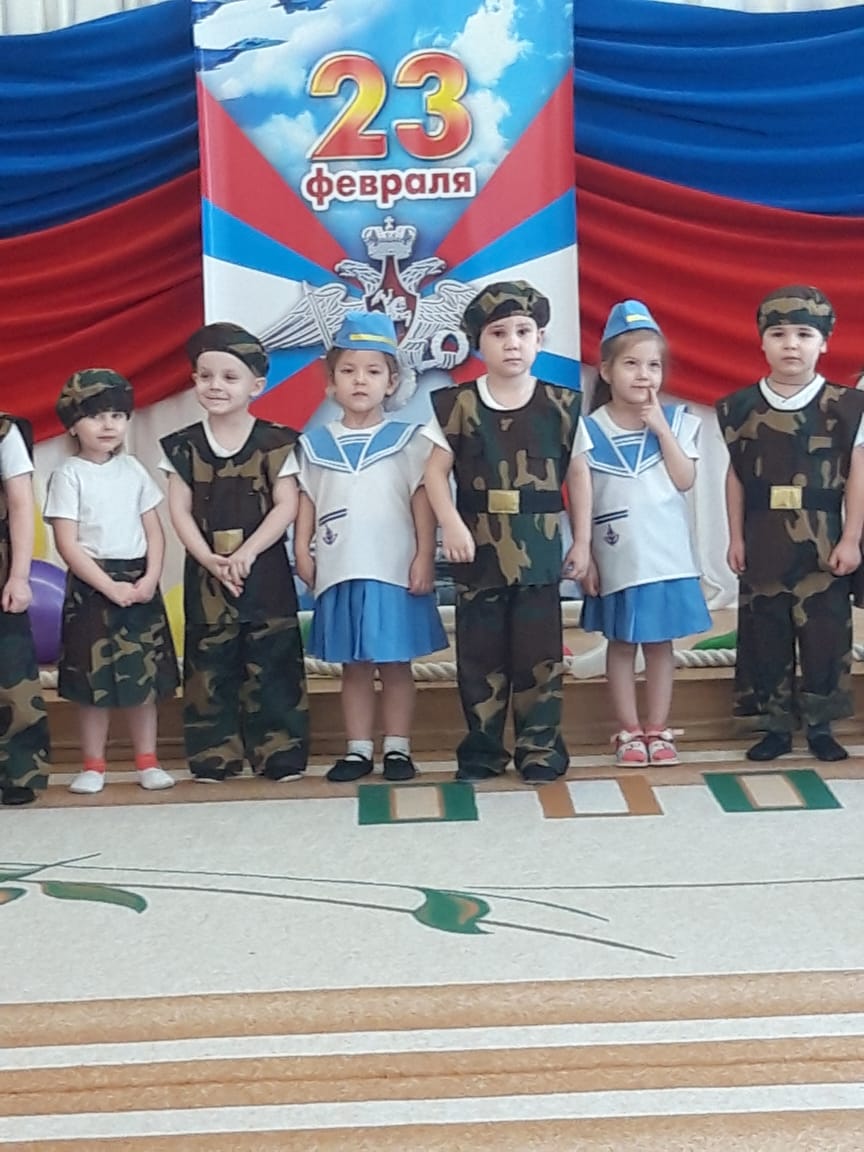 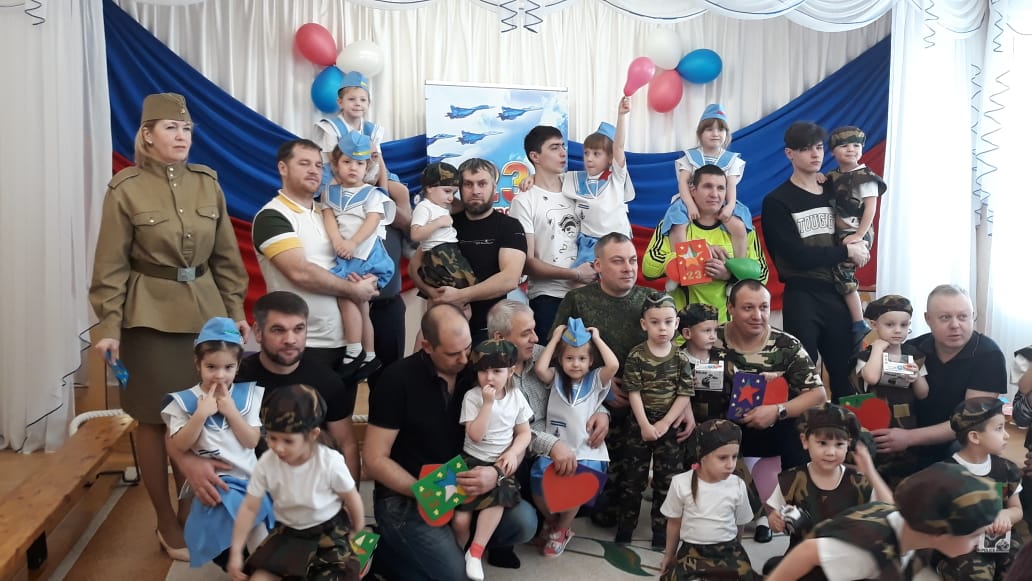 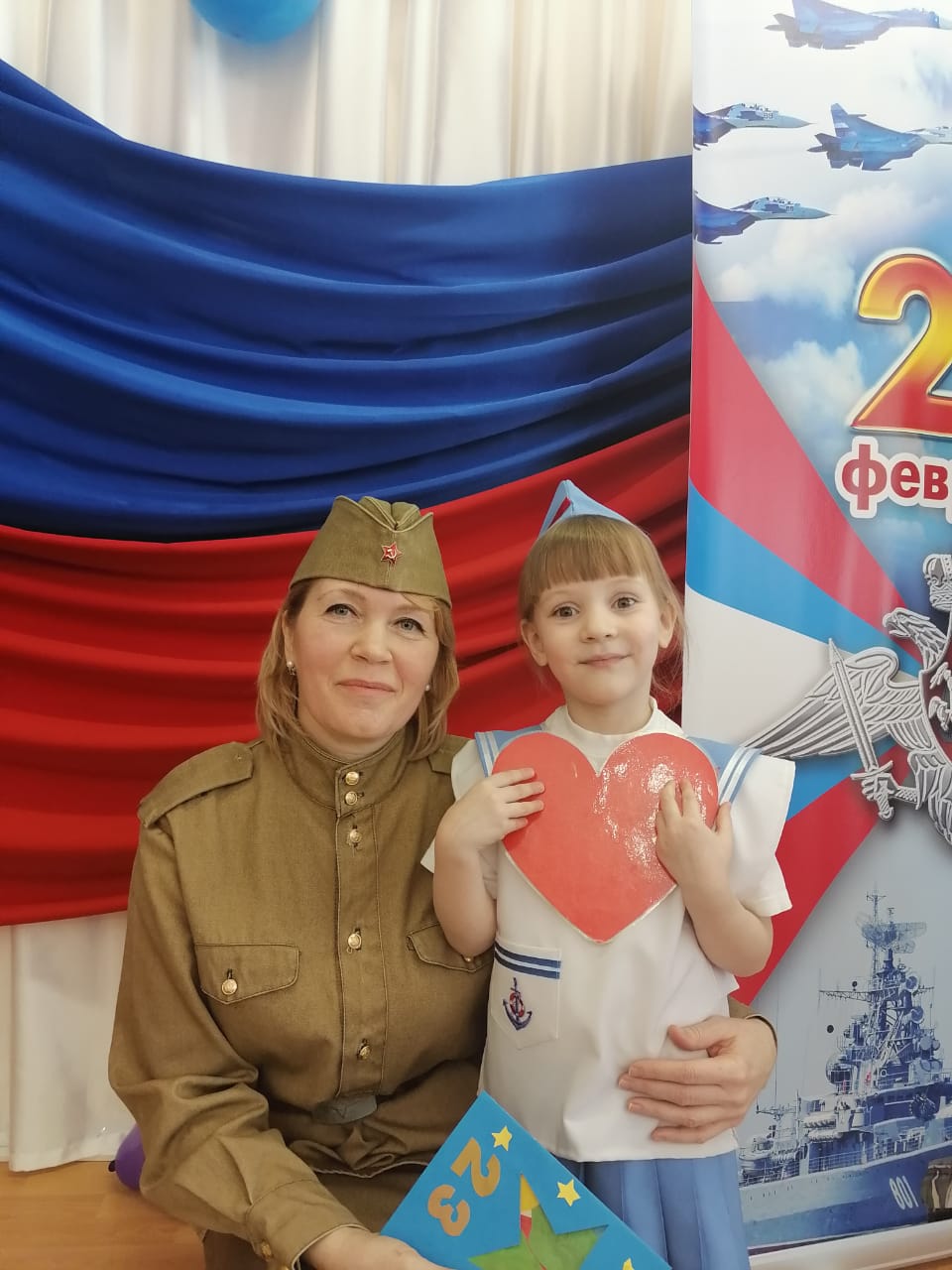 